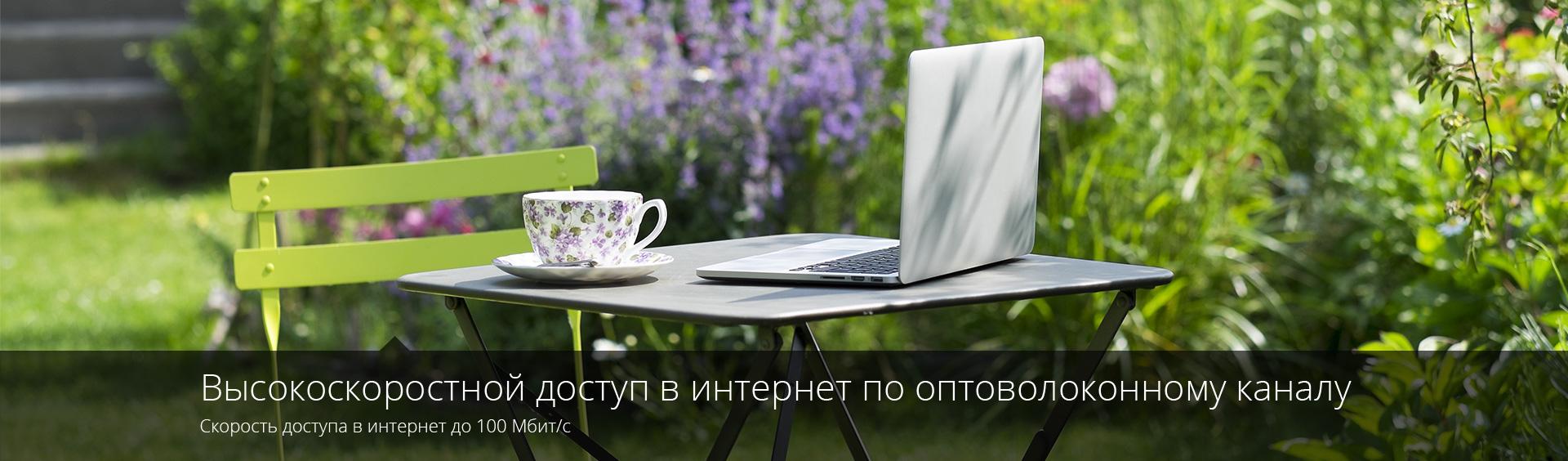 Современная жизнь предъявляет повышенные требования к качеству и стабильности интернета, который стал неотъемлемой частью быта и инфраструктуры, как ранее газ, канализация или водопровод. 
Интернет является полноценным атрибутом жизни молодого (и не очень) поколения не только в плане досуга, но и работы, обучения, общения, информации. Внуки уже не так охотно едут лишь на свежий воздух и зеленую травку, а испытывают естественную потребность в виртуальной коммуникации.

Жители частных домов в небольших населенных пунктах, нуждающиеся в быстром интернете, например, для просмотра онлайн-каналов и HD-видео, удаленной работы, организации видео-наблюдения или охраны дома и т.п.не редко сталкиваются с проблемой поиска провайдера, способного предоставить качественную услугу, так как большинство провайдеров предпочитает обслуживать многоэтажные дома в плотной застройке. А мобильный интернет не удовлетворяет их всё возрастающих потребностей.Сравнение скорости и задержки интернета для разных технологийКоманда компании Асарта работает на рынке телекоммуникаций уже более 10 лет с такими компаниями, как Ростелеком, Мегафон, Матрикс Телеком, Авантел, Торговый дом “Вимос”, универсам “XL” и пр.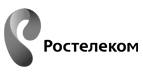 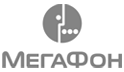 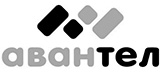 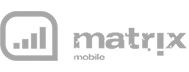 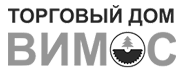 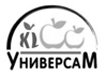 Мы имеем опыт предоставления всего спектра телекоммуникационных услуг.Основное направление деятельности компании – развертывание сетей широкополосного доступа в Интернет на территориях низкоэтажной застройки по технологии FTTH (fiber to the home). 

Т.е. подключение частных домов к высокоскоростному оптоволоконному интернету на скоростях до 100Мб/с.
Асарта за собственный счет подведёт в СНТ магистральный оптовоконный кабель после чего каждый владелец дома сможет подключиться к сети интернет в любое удобное для него время.Последовательность подключенияМы готовы начать работу, как только получим от вас разрешение на доступ к опорам линий электропередач, чтобы крепить оптоволоконный кабель. Для обозначения намерений подписывается договор.Далее мы приступаем к проектированию и строительству оптоволоконной сети. А наши операторы принимают заявки на подключение.После завершения строительства каждый участник СНТ получает возможность подключить высокоскоросной интернет в любое удобное для него время.
Внимание! ВажноС учетом сезонного характера подключений, в летний период могут быть задержки. Рекомендуем планировать подключение заранее.Количество подключаемых линий ограничено и определяется на этапе проектирования.На стадии проектирования у нас есть возможность за свой счет подвести оптическую магистраль в СНТ. Когда проектирование завершится, для изыскания необходимых мощностей потребуются дополнительные затраты, поэтому заведение оптоволоконной магистрали будет платным.
В связи с этим и стоимость подключения абонента будет выше.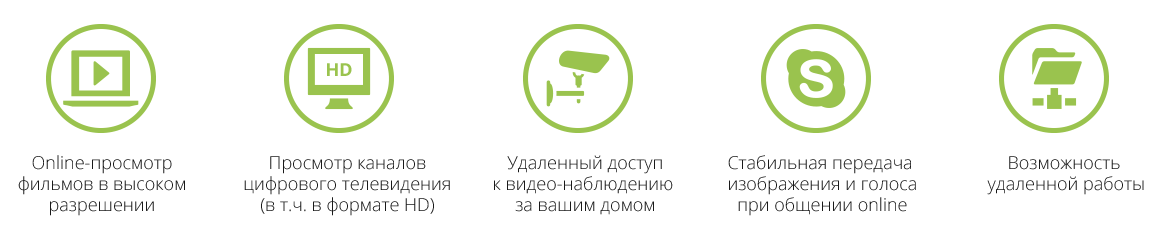 Тарифы -------------------------**В стоимость подключения входит: 90 метров кабеля(от распределительной коробки до медиаконвертора), Монтаж кабеля по столбам до клиента с установкой креплений, заведение оптоволоконного кабеля в дом, разварка оптики и настройка оборудования, настройка Wi-Fi роутера если есть у клиента. Сдачи услуги под ключ.*** Все вышеперечисленные тарифы действуют при наличии технической возможности подключения.****При дополнительных работах и/или сложности(удалённость от основной магистрали, филигранное заведение в дом и/или протяжка по дому, дополнительные монтажные работы ) протяжки, настройки дополнительного оборудования = стоимость установочного платежа может превышать выше указанных сумм, прописанных в тарифах.* На тарифных планах за 1300 руб./мес и выше.  В ином случае, приостановка обслуживания платная и равна 350 руб./ месяц = за поддержание и обслуживание сетей линий связи.-----------------------Дополнительные опции/услуги для клиентов:*Предоставление внешнего IP адреса (для удалённого видеонаблюдения например) = к существующему тарифному плану + 150 рублей ежемесячно.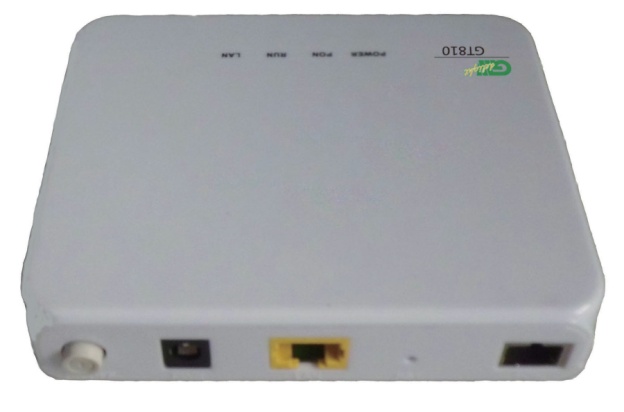 115mm×92mm×25mm（Width×Depth×Height)Так же доступна услуга IP телевидение! Всю подробную информацию вы можете увидеть на нашем сайте : http://asarta.ru/http://asarta.ru/subscriber/iptv/===========================================================================Пакетные предложения по подключениям*:1) Одновременно подписываются от 3 договоров: Стоимость подключения от 13000 рублей.2) Одновременно подписываются от 6 договоров: Стоимость подключения от 12000 рублей.3) Одновременно подписываются от 9 договоров: Стоимость подключения от 11000 рублей.*Сроки  и время проведения акции по пакетным предложениям ограничены. Просим уточнять у специалистов компании.Действующие тарифы от 01.07.2015.Скорость передачиЗадержка сигналаМобильный интернет 3G0,1 - 2 Мб/с50 - 300 мсЗависит от загрузки сетиМобильный интернет 4G0,3 - 7 Мб/с35 - 125 мсЗависит от загрузки сетиСпутниковый интернет0 - 2 Мб/с 600 - 1200 мсЗависит от погодных условийОптоволоконный интернет
Асартадо 100 Мб/с3 - 7 мсНе зависит от нагрузки и радиопомехСНТАсартаДает доступ к линиям опорыПроектирует сеть.За свой счет подводит на территорию СНТ оптоволоконный кабель.Монтирует оборудование, необходимое для подключения абонентов.Производит обслуживание магистрального кабеля.Распространяет информацию и подключает желающих.8 (812) 309-92-22info@asarta.ru 10 Мбит/с – «Тариф выходного дня» 500 руб./мес.10 Мбит/с 1000 руб./мес. 15 Мбит/с 1300 руб./мес. 30 Мбит/с 1500 руб./мес.До 100 Мбит/с 2000 руб./мес. Приостановка обслуживания, до 6 месяцев* 0 руб./мес. Разовый плетёж**: 
 установка, монтаж и настройка оборудования (ONU) 14 тысяч рублей.8 (812) 309-92-22info@asarta.ru 8 (812) 309-92-22info@asarta.ru 